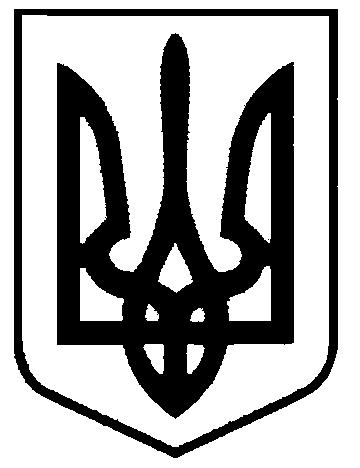 СВАТІВСЬКА МІСЬКА РАДАВИКОНАВЧИЙ КОМІТЕТРІШЕННЯвід  «21» вересня_2018 р.                 	м. Сватове                                     № 66Про заборону продажу алкогольних, слабоалкогольних напоїв, вин столових, пива у місцях проведення масового заходу, 21.09.2018 рокуЗ метою забезпечення безпеки мешканців та гостей  м. Сватове під час проведення масового заходу:фестиваль «З країни в Україну», попередження порушень громадського порядку, утримання в належному санітарному стані об’єктів благоустрою, керуючись Законом України «Про місцеве самоврядування в Україні», ст. 15-2, ст. 15-3 Законом України «Про державне регулювання виробництва і обігу спирту етилового, коньячного і плодового, алкогольних напоїв та тютюнових виробів», Виконавчий комітет Сватівської міської радиВИРІШИВ:1. Заборонити 21 вересня 2018 року під час проведення на території міста Сватове масового заходу – фестивалю «З країни в Україну»,  продаж та споживання алкогольних, слабоалкогольних напоїв, вин столових та пива на території майдану Злагоди, по вул. Державна, пл. 50-річчя Перемоги  в місті Сватове.2. Суб’єктам господарювання не здійснювати 21 вересня 2018 року реалізацію алкогольних, слабоалкогольних напоїв, вин столових, пива на території, визначеній п.1.3. Рекомендувати Сватівському відділу поліції ГУНП в Луганській області:- вжити заходів щодо виконання даного рішення;- посилити контроль за дотриманням вимог статей 15-2, 15-3 Закону України «Про державне регулювання виробництва і обігу спирту етилового, коньячного і плодового, алкогольних напоїв та тютюнових виробів»;- активізувати роботу щодо здійснення контролю за дотриманням графіків роботи закладів торгівлі та громадського харчування відповідно до вимог ст. 182 Кодексу України про адміністративні правопорушення.4. Контроль за виконанням даного рішення залишаю за собою.Перший заступник міського голови                                        Л.В. Жаданова